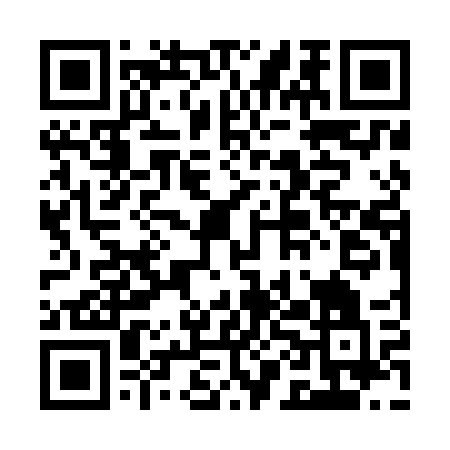 Ramadan times for Stary Cis, PolandMon 11 Mar 2024 - Wed 10 Apr 2024High Latitude Method: Angle Based RulePrayer Calculation Method: Muslim World LeagueAsar Calculation Method: HanafiPrayer times provided by https://www.salahtimes.comDateDayFajrSuhurSunriseDhuhrAsrIftarMaghribIsha11Mon4:124:126:1111:573:465:445:447:3612Tue4:104:106:0811:573:475:465:467:3813Wed4:074:076:0611:563:495:485:487:4014Thu4:044:046:0311:563:505:505:507:4215Fri4:024:026:0111:563:525:525:527:4416Sat3:593:595:5811:553:535:545:547:4617Sun3:563:565:5611:553:555:555:557:4818Mon3:533:535:5311:553:565:575:577:5019Tue3:503:505:5111:553:585:595:597:5320Wed3:483:485:4911:543:596:016:017:5521Thu3:453:455:4611:544:016:036:037:5722Fri3:423:425:4411:544:026:056:057:5923Sat3:393:395:4111:534:046:076:078:0224Sun3:363:365:3911:534:056:096:098:0425Mon3:333:335:3611:534:076:106:108:0626Tue3:303:305:3411:524:086:126:128:0827Wed3:273:275:3111:524:106:146:148:1128Thu3:243:245:2911:524:116:166:168:1329Fri3:213:215:2611:524:126:186:188:1630Sat3:183:185:2411:514:146:206:208:1831Sun4:154:156:2112:515:157:227:229:201Mon4:124:126:1912:515:177:237:239:232Tue4:084:086:1712:505:187:257:259:253Wed4:054:056:1412:505:197:277:279:284Thu4:024:026:1212:505:217:297:299:315Fri3:593:596:0912:505:227:317:319:336Sat3:563:566:0712:495:237:337:339:367Sun3:523:526:0412:495:257:357:359:388Mon3:493:496:0212:495:267:367:369:419Tue3:453:456:0012:485:277:387:389:4410Wed3:423:425:5712:485:297:407:409:47